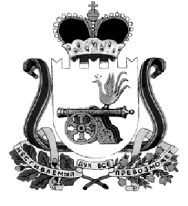 АДМИНИСТРАЦИЯ МУНИЦИПАЛЬНОГО ОБРАЗОВАНИЯ
        «КАРДЫМОВСКИЙ РАЙОН»  СМОЛЕНСКОЙ ОБЛАСТИ Р А С П О Р Я Ж Е Н И Е11.08. 2016  № 00483-р1. Внести изменения в распоряжение Администрации муниципального образования «Кардымовский район» Смоленской области от 29.03.2016 № 00157-р «Об утверждении списка помещений, предназначенных для обработки персональных данных с указанием ответственных лиц за режим безопасности в защищаемом помещении и правильности использования установленных в нем технических средств» (далее – распоряжение):1.1. Изложить пункт 3 распоряжения в новой редакции:«3. Контроль за соблюдением требований по защите информации возложить на главного специалиста сектора информационных технологий Администрации муниципального образования «Кардымовский район» Смоленской области» Аношенкова Александра Михайловича».1.2. В приложении к распоряжению слова «Евгения Андреевна Долбилова» заменить словами «Александр Михайлович  Аношенков».2. Контроль  исполнения настоящего распоряжения  возложить на управляющего делами Администрации муниципального образования «Кардымовский район» Смоленской области В.Г. Макарова.3. Настоящее распоряжение вступает в силу со дня его подписания.О внесении изменений в распоряжение Администрации муниципального образования «Кардымовский район» Смоленской области от 29.03.2016 № 00157-рГлава муниципального образования «Кардымовский район» Смоленской области  Е.В. Беляев